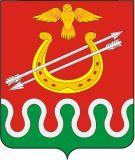 Администрация Боготольского районаКрасноярского краяПОСТАНОВЛЕНИЕг.Боготол«28» февраля  2022 года							 №  60- пО предоставлении разрешения на условно разрешенный вид использования земельного участка с кадастровым номером 24:06:2502002:196В соответствии со статьей 39 Градостроительного кодекса РФ, рассмотрев протокол и заключение от 25.02.2022 о результатах публичных слушаний комиссии администрации Боготольского района по подготовке Правил землепользования  и застройки Вагинского  сельсовета,  руководствуясь Уставом Боготольского района, постановляю:1. Предоставить разрешение на условно разрешенный вид использования земельному участку с кадастровым номером 24:06:2502002:196 по адресу: Красноярский край, Боготольский район, д.Ильинка, ул.Пахомова, 28А  в зоне застройки индивидуальными жилыми домами (код зоны – Ж1) вид разрешенного использования  на условно разрешенный вид использования земельного участка «магазины» (код 4.4.).2.  Опубликовать настоящее постановление в периодическом печатном издании «Официальный вестник Боготольского района» и разместить на официальном сайте Боготольского района (www.bogotol-r.ru).3. Контроль за исполнением постановления возложить на заместителя главы района  по  обеспечению жизнедеятельности – начальник отдела   капитального строительства и  архитектуры   Романову Э.Б.Исполняющий полномочия главы Боготольского района                                                        Н.В.Бакуневич